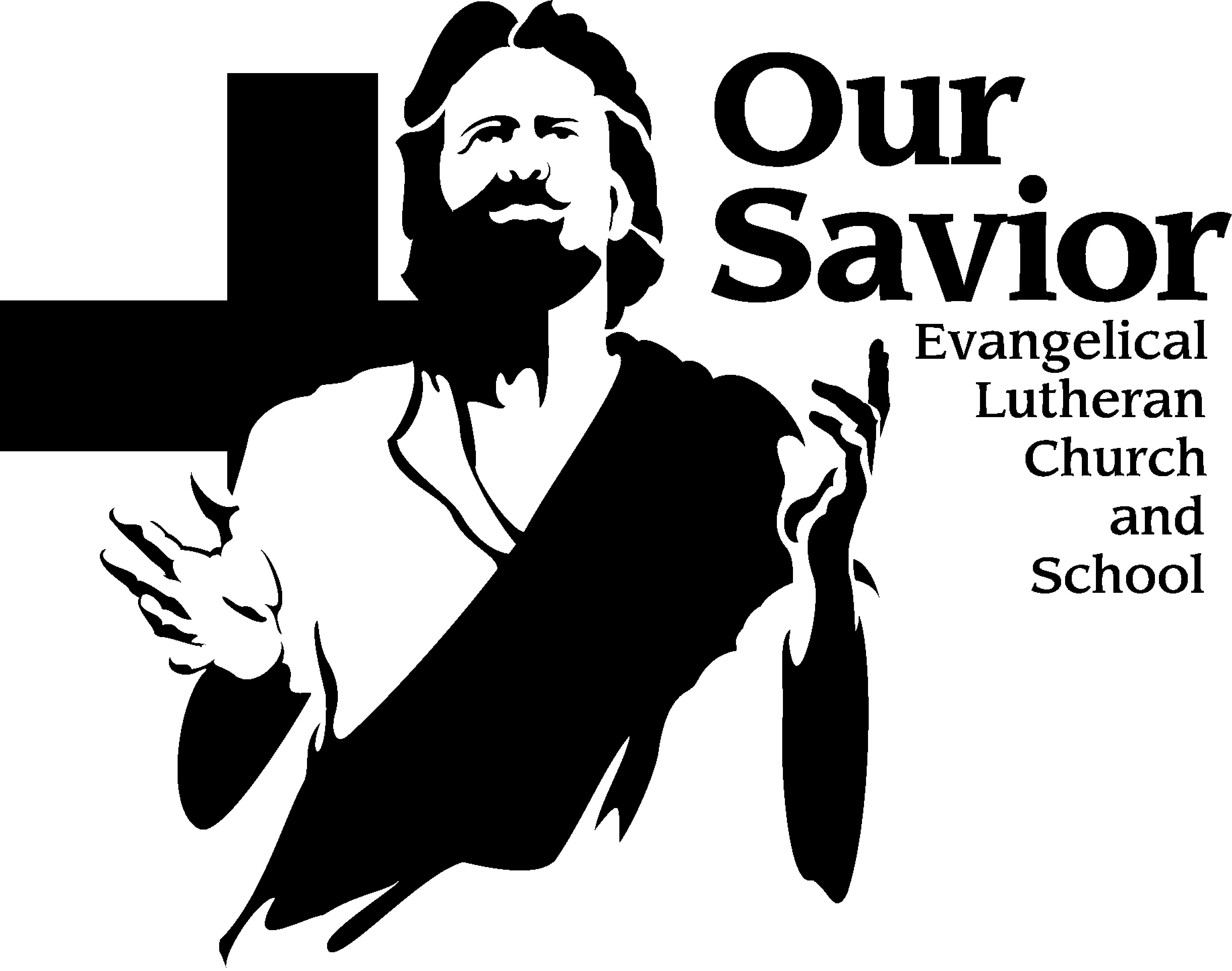 ADULT BIBLE STUDY – Helping Those in a World of Hurt. March 1 through April 5.  Everyone has friends or family who suffer from sickness, disability, depression, or the loss of a loved one.  Oftentimes, the people who love the hurting also struggle in their own unique ways. They tend to suffer in silence and without much support from others. In this study we will draw on the life experiences of those who’ve helped and been helped, examples from the Bible, and wisdom from Christians throughout history to address the heart and ministry of those who are called to serve others. Our study is taught by our Pastoral Team in the Fellowship Hall.  Childcare is available. ADULT BIBLE STUDY - Romans  - A Bible study on Tuesday evenings  at 7:00 pm in the church office classroom which is located in the white building. We will meet from 7:00 – 8:30 each Tuesday evening.  Bring your point of view because you will be able to give it during our discussions.SENIOR ADULT BIBLE STUDY –In our study, we are journeying through the book of Acts. Join us as we learn God’s truths and apply them to our lives. The class is taught by Staff Minister Tom Hering in the church office classroom on Tuesdays at 10:30 am. This session runs through March 31st.  The spring classes will run April 21st through May 19th.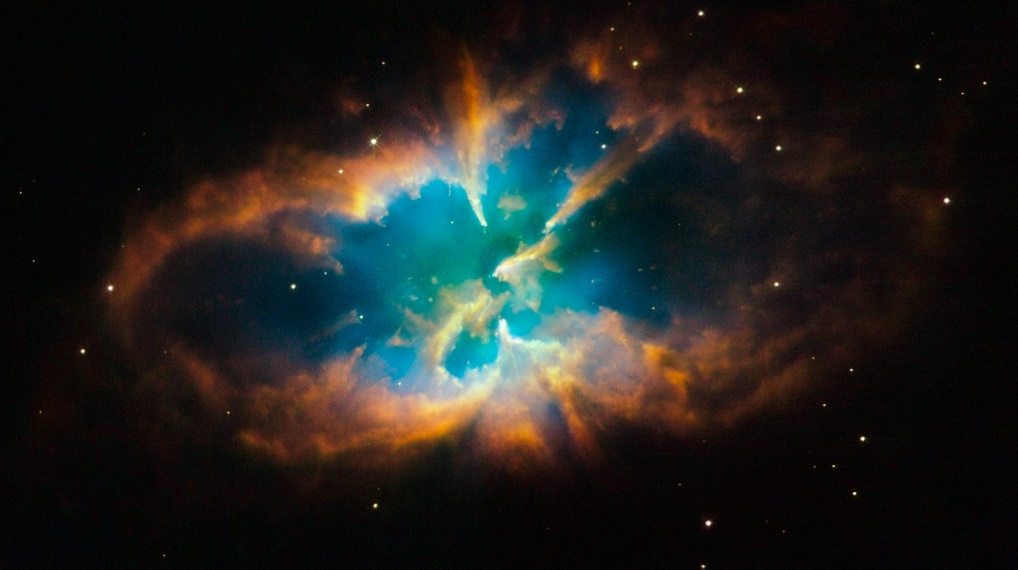 FORWARD IN CHRIST SUBSCRIPTIONS - It is time again for renewals and new subscriptions to “Forward In Christ,” the synod’s monthly news magazine. If you are a current subscriber, please indicate whether you wish to renew or cancel on the renewal form located on the Welcome Center in the back of church.  If you are a new subscriber, please fill out the necessary information on the form for new subscribers.  The cost this year is $13.44 for new or renewal subscriptions.  Please make your checks payable to Our Savior Lutheran Church, insert in designated envelope and place in the church office mail slot.  The deadline is March 15th.LWMS Door Offering - Sunday march 22nd - The LWMS spring door offering will go to the Central Africa Medical mission and Hispanic Training Support.  The Central Africa Medical mission was started in 1961 and travels to different villages in central Africa.  They provide spiritual and physical needs to people in Zambia and Malawi.  The  Hispanic Training Support assist congregations in establishing or enhancing Hispanic ministry throughout North America.EASTER FLOWERS – Please check the Welcome Center for the Easter Flowers order forms.  Please place the order and your payment in the church office mail slot.  The cost is $14.00 per plant.  Deadline to order is Sunday, March 29th.   Plants can be picked up after the second service on Easter Sunday.HEARTS TO HANDS - Join Hearts to Hands Monday, March 9th at 6:30 pm in the mezzanine of the school building.  All are welcome, beginners and experienced alike.  We have hooks. needles, and yarn to share.  Hope to see you there.  Contact with questions: Laurel Polheber 262-483-2102.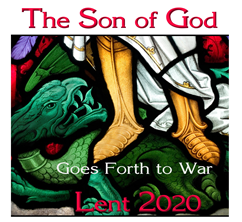 2020 Lenten Services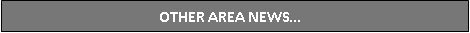 KML Summer Camps - KML will be hosting various academic, fine arts, and sports camps this summer for both youth and adults.  Take advantage of our quality camps!  Please pass the information on to friends and family that would be interested in attending.  Register and pay in one easy step!  Visit  http://kmlchargers.com/hq/summer-camps/ for more details and for the online registration link.  Registration opens March 1. KML Job Opening - KML is seeking a responsible person with a good driving record to drive a school bus for co-curricular activities after school. No experience needed. Cost of training is paid by KML, and wage is paid during training. Wage starts at $14/hour. If interested or for additional information, contact KML Business Manager, Mr. Jody Hansen (262-677-4051 x1109; jody.hansen@kmlhs.org).KML Family Music Fest 2020 -  The KML Music Department is busy planning for this year's edition of Family Music Fest. Please plan to join us for A Salute to America on Friday, March 27, from 5:00-9:00 pm. Monies raised at this event will go toward the improvement of technology within the KML Music Department. This event will feature elementary school and high school musical performances, a fish fry, games, a live dessert auction and silent theme basket auctions, and the dessert bar, in addition to showcasing the Elementary School Science Fair exhibits. Join us for a night of music, food, and family fun. Adult admission is $5. Children/students get free admission. The fish dinner is $9, two dinner tickets are $16, and two adult combo tickets (2 admissions/2 dinners) are $25.  Donations of pies and desserts for auction are needed, along with baskets for the silent basket auction. We also welcome cash donations toward the basket auction. If you are willing to donate any of these food items, please bring them to KML on Friday, March 27, from 12-3 pm. Baskets can be dropped off in the KML office the week of March 23 during the school day. If you would like to donate or would like to volunteer to help with the event, please contact Angela Hohenstein (angela.hohenstein@kmlhs.org). You can also visit www.kmlhs.org/fmf for donation forms, volunteer signup forms, and more information.  We hope to see you for A Salute to America on March 27!March 12Midweek #3Steve PagelsThe Skirmish of WarHebrews 4:15March 19Midweek #4Jeremiah Backhaus The Recon for WarEphesians 4:12April 26Midweek #5Mark WagnerThe Rejected WarriorJohn 6:66-68April 2Midweek #6Zach VonDeylenThe Wounded WarriorJohn 18:36-38